Data atualização: 17/03/2022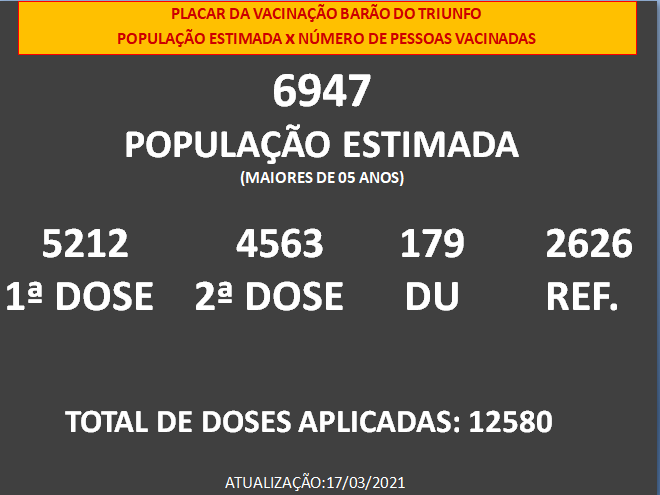 Grupo PrioritárioEstimativa Populacional1ª dose2ª doseDose ÚnicaDose ReforçoPessoas de 60 anos ou mais institucionalizadas00000População Indígena em terras indígenas demarcadas00000Trabalhadores de Saúde que atuam em Serviços de Saúde107107111093Pessoas de 80 anos ou mais1301211270106Pessoas de 75 a 79 anos1341211150103Pessoas de 70 a 74 anos1762252280180Pessoas de 65 a 69 anos2753053140242Pessoas de 60 a 64 anos3663573610211Pessoas de 50 a 59 anos93683880610557Pessoas de 40 a 49 anos104582178148525Pessoas de 30 a 39 anos1071667604118367Pessoas de 20 a 29 anos124177667603268Pessoas de 18 a 19 anos221159135040Pessoas de 15 a 17 anos-28122316Pessoas de 12 a 14 anos-20815011Pessoas de 05 a 11 anos73433343Pessoas em Situação de Rua00000Trabalhadores de Força de Segurança e Salvamento080709003Comorbidades7705195130411Trabalhadores da Educação---77790165Pessoas com Deficiência Institucionalizadas00000Pessoas com Deficiência Permanente Severa3764947034Quilombola, Povos e Comunidades Tradicionais Ribeirinhas00000 Caminhoneiros e Trabalhadores de Transporte Coletivo Rodoviário e Ferroviário de Passageiros6012184039